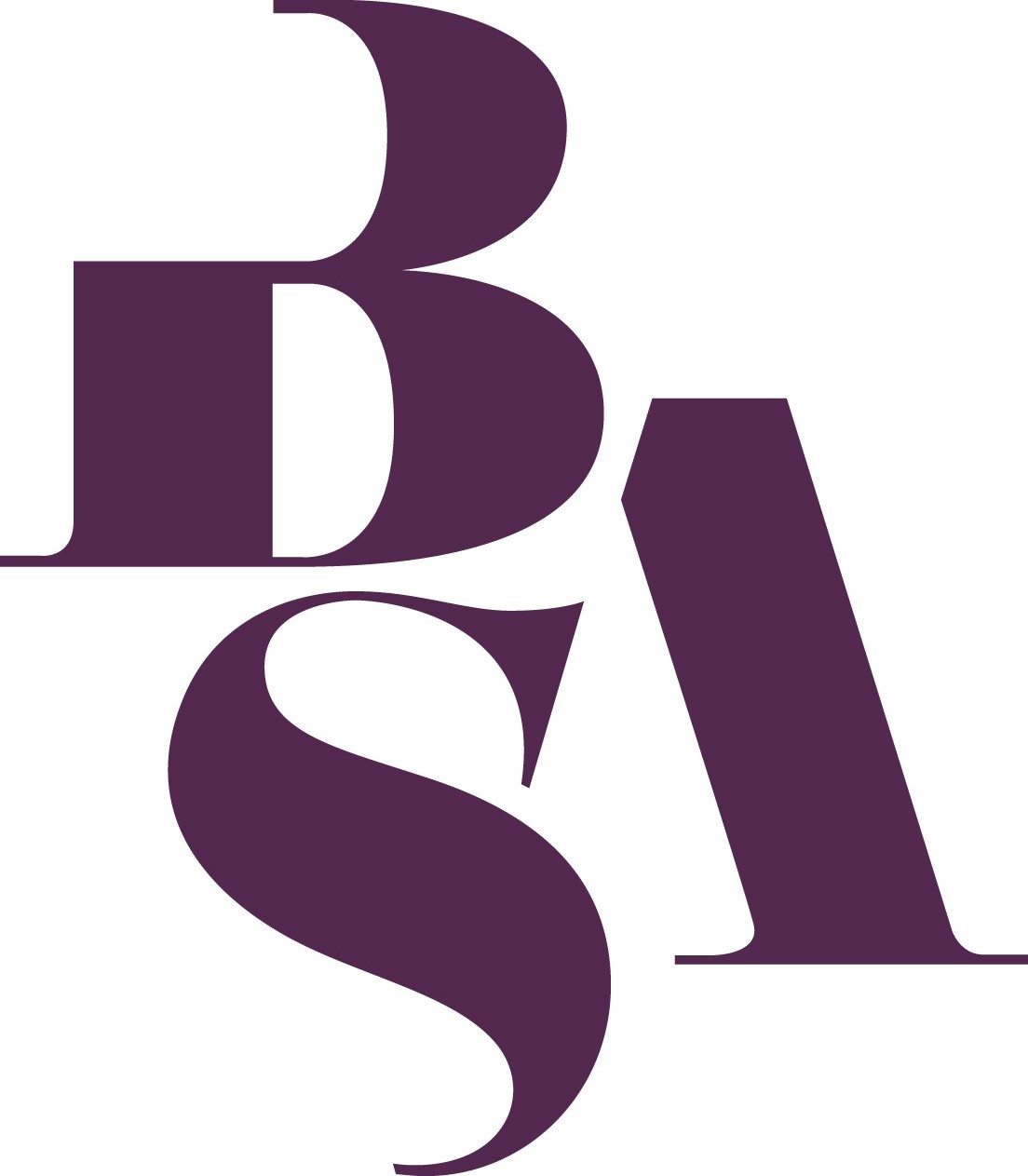 VOLUNTEER TO BE AN EARLY CAREER RESEARCHER MENTORAims of ECR Mentoring Cafes (to be held at ECR Events)To tap into the wealth of experience of senior sociologistsTo provide impartial, independent and confidential advice and guidance in a supportive and informal settingI wish to volunteer as an ECR Mentor:Name: _______________________________Email: _______________________________University:Areas that you would be willing to provide advice/guidance about (Please tick all that apply):☐  Presenting CVs☐  Applying for posts☐  Doing job interviews☐  Writing for publication☐  Applying for research funding☐  Methodology	☐  Qualitative	☐  Quantitative	☐  Mixed methods☐  General career advice☐  Teaching☐  Other suggestions (Please provide details)_______________________________________________________________________________________Please tick the box below:☐	I confirm that I subscribe to the aims as outlined above and that I will notify the event/mentoring café organiser of any conflicts of interest that may arise (e.g. if you are on an interview panel for a post for which the mentee is about to be interviewed.)Please indicate which of the following ECR Events you would be willing to attend as a Mentor.  Please note that, as a thank-you for providing this valuable service Mentors will be admitted free to the whole day event in question and travel costs will be reimbursed.2 May 2017	Transnational education at a juncture: Sociological futures post-Brexit	Keele University, UK9 May 2017	Belonging in a post-Brexit-vote Britain: researching race, ethnicity and migration 	in a changing landscape	The University of Sheffield, UK20 June 2017	Caring for Ourselves and Others as Early Career Academics	University of Glasgow, Scotland, UK29 June 2017	Public Sociology as Pedagogy, Research and Practice: Threats and 	Opportunities Today	Nottingham Trent University, UK30 June 2017	Queer Studies: Looking Back, Looking Forward	University of Surrey, UK30 June 2017	The Precariatisation of Women's Lives	Sheffield Hallam University, UK17 July 2017	Romantic relationships in a time of 'cold intimacies'	Canterbury Christ Church University, UK22 September 2017	Women of Colour Researchers in Scotland: A Mentoring Symposium	University of Glasgow, Scotland, UK